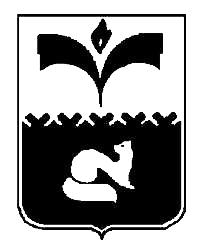 ДУМА ГОРОДА ПОКАЧИХанты - Мансийского автономного округа - ЮгрыРЕШЕНИЕот 01.06.2018					 	              №42Рассмотрев информацию администрации города Покачи о мобилизации в местный бюджет доходов от распоряжения муниципальным имуществом и земельными участками, находящимися в муниципальной собственности в 2017-2018 годах на основании части 3 статьи 31.1 Устава города Покачи,  пункта 1 части 5 статьи 4 Положения о контроле за исполнением органами местного самоуправления и должностными лицами органов местного самоуправления полномочий по решению вопросов местного значения, утвержденного решением Думы города Покачи от 29.04.2016 №49, Дума города ПокачиРЕШИЛА:1. Информацию администрации города Покачи о мобилизации в местный бюджет доходов от распоряжения муниципальным имуществом и земельными участками, находящимися в муниципальной собственности в 2017-2018 годах принять к сведению согласно приложению к настоящему решению.Председатель Думы города Покачи 			                                                  Н. В. БорисоваПринято Думой города Покачи29.05.2018 года		Приложениек решению Думы города Покачиот 01.06.2018  № 42Информацияо мобилизации в местный бюджет доходов от распоряжения муниципальным имуществом и земельными участками, находящимися в муниципальной собственности, в 2017-2018 годахМобилизация неналоговых доходов местного бюджета является одним из основных вопросов в сфере управления и распоряжения муниципальным имуществом и земельными участками. Основные мероприятия по мобилизации доходов установлены постановлением администрации города Покачи от 28.12.2017 №1513 «О мерах по реализации бюджета города Покачи на 2018 год и на плановый период 2019 и 2020 годов, утвержденного решением Думы города Покачи от 15.12.2017 №113 «О бюджете города Покачи на 2018 год и на плановый период 2019 и 2020 годов». Информация об исполнении мероприятий, реализуемых КУМИ администрации за текущий период 2018 года представлена в приложении.В 2017 году комитет по управлению муниципальным имуществом администрации города Покачи являлся администратором доходов местного бюджета от распоряжения муниципальным имуществом и земельными участками, находящимися в муниципальной собственности.В рамках исполнения Плана мероприятий по росту доходов, оптимизации расходов и сокращению муниципального долга на 2017 год и на плановый период 2018 и 2019 годов, утвержденного постановлением администрации города Покачи от 23.01.2017 №31, проведены следующие мероприятия:1. Обеспечение увеличения поступлений прочих доходов от использования имущества в связи с увеличением размера платы за пользование жилым помещением (платы за наем) для нанимателей по договорам социального найма, найма жилых помещений муниципального жилищного фонда.В рамках данного мероприятия с 01.07.2017 произведен пересмотр размера платы за пользование жилым помещением (платы за наем) для нанимателей по договорам социального найма, найма жилых помещений муниципального жилищного фонда. Проведена работа с нанимателями по погашению задолженности. План поступлений на 2017 год за жилые помещения, относящиеся к фонду коммерческого использования – 620 791,39 руб. Начисления по коммерческому найму жилых помещений за 2017 год –   670 438,06 руб.,  сальдо на 01.01.2017 составляет 104 470,80 руб. Фактически за отчетный период в местный бюджет поступило 660 947,24 руб., что составляет 98,6 % от начисленной суммы за 2017 год и 106,4 % от плана на год. Сальдо на 01.01.2018 составило 113 961,62 руб. Специалистами управления по жилищной политике КУМИ ведется работа с нанимателями по снижению задолженности: проводится мониторинг, в адрес неплательщиков направляются письма о погашении долга, ведется претензионная исковая  работа с гражданами, уклоняющимися от оплаты по договорам найма. Кроме того, проводится работа по сокращению образовавшейся задолженности с гражданами посредством телефонной связи. В отчетном периоде подготовлено и направлено 66 уведомлений. План поступлений на 2017 год по оплате за жилые помещения, предоставленные по договорам социального найма -  116 885,77 руб. Начисления за  2017 год составили 136 353,71 руб. Сальдо на 01.01.2017 составило 8 549,17 руб. За отчетный период поступило 131 408,48 руб., что составило 96,4% от начислений за 2017 год и 112,4 % от плана на год. По состоянию на 01.01.2018 сальдо составило 13 494,40 руб.. 	План поступлений на 2017 год за жилые помещения, относящиеся к специализированному жилищному фонду – 837 901,37 руб. Начисления за 2017 год составили 966 593,20 руб., сальдо на 01.01.2017 – 100 841,91 руб. Фактически поступило 883 496,18 руб., что составляет 91,4% от начислений за 2017 год и 105,4 % от плана на год. По состоянию на 01.01.2018 сальдо составило 183 938,93 руб.. В судебном производстве находится дело по взысканию с нанимателя задолженности за наем жилого помещения, относящегося к маневренному фонду, в размере 34 249,33 руб..Для снижения образовавшейся задолженности по договорам найма муниципальных жилых помещений проводится следующая работа: - направление уведомлений гражданам;- ведение работы по сокращению образовавшейся задолженности с гражданами посредством телефонной связи;- обращение к работодателям должников в целях оказания воздействия на своих работников по своевременному внесению платежей за наем муниципальных жилых помещений.	- ведение претензионной исковой работы (претензии, заявления о выдаче судебных приказов, исковые заявления).   За отчетный период по специализированному жилому фонду подготовлено и направлено 33 уведомления гражданам, у которых имеется задолженность по оплате за наем жилых помещений.	В 2018 году через судебных приставов взыскана задолженность за найм в размере 11831,32 руб. (ул. Мира, 8-70).По задолженности  по адресу ул.  Комсомольская, 12-77 на исполнении у приставов находится 2 решения суда о взыскании платы за найм. Взысканий нет по причине отсутствия имущества, подлежащего реализации.В результате - объем поступлений доходов от использования имущества по договорам социального найма, найма жилых помещений муниципального жилищного фонда, в том числе, найма специализированных жилых помещений, найма коммерческого использования относительно первоначально утвержденного решением о бюджете на 2017 год плана по данному виду доходов увеличился на 639,2 тыс. руб.Согласно части 5 статьи 1 Порядка определения размера платы за пользование жилым помещением (платы за наем) для нанимателей жилых помещений по договорам социального найма и договорам найма жилых помещений государственного или муниципального жилищного фонда, утвержденного постановлением Администрации города Покачи от 16.03.2017 №258, «Пересмотр размера платы за наем жилого помещения производится ежегодно и устанавливается на срок с 1 июля текущего года по 30 июня очередного года. Основанием для пересмотра размера платы за наем жилого помещения является изменение базового размера платы за наем жилого помещения».2. Выявление незакрепленного (неиспользуемого) имущества и включение его в перечень муниципального имущества, предназначенного для передачи в аренду в 2017 году с целью увеличения доходов бюджета города Покачи.В рамках данного мероприятия в Перечень муниципального имущества, предназначенного для передачи в аренду, дополнительно включены следующие объекты: - «Нежилое здание площадью 804,7 кв. м.», расположенное по адресу: г. Покачи, ул. Пионерная, 32;- «Нежилые помещения площадью 93,6 кв. м.», расположенные в здании по адресу: г. Покачи, ул. Комсомольская, 6/2;- «Нежилые помещения площадью 309,8 кв. м.», расположенные в здании по адресу: г. Покачи, ул. Комсомольская, 6/2;- «Встроенное нежилое помещение 77, расположенное на 1 этаже в пятиэтажном многоквартирном жилом доме 4 по ул. Мира, площадью 108,0 кв. м».В результате доходы от имущества, переданного в аренду, относительно первоначально утвержденного решением о бюджете на 2017 год плана по данному виду доходов, увеличились на 5,2%, что составило 240 тыс. руб.В течение отчетного периода ведется анализ незакрепленного (неиспользуемого) имущества и составляется перечень муниципального имущества, находящегося в муниципальной казне, предполагаемого для передачи в аренду, утверждается постановлением администрации города Покачи. Мониторинг проводится по результатам казны ежеквартально. Проблемы возникают в том, что имущество не востребовано.Ежегодно по учреждениям отправляются запросы по неиспользуемому имуществу для дальнейшего включения в план приватизации. Проблемы возникают в связи с низким спросом на имущество, отсутствие покупателей, отсутствие инвесторов в развитие малого и среднего предпринимательства.3. Реализация земельных участков, находящихся в муниципальной собственности.В рамках данного мероприятия на отчетную дату по заявлениям предоставлено в собственность три муниципальных земельных участка.В результате фактические поступления, сверх первоначально утвержденного плана в бюджете города Покачи, составили 74,83тыс. руб.За отчетный период осуществлялась продажа земельных участков, находящихся в государственной собственности, ранее предоставленных под индивидуальное жилищное строительство, собственникам зданий. Всего было совершено 8 сделок по продаже земельных участков на сумму 109 459,03 рублей. В соответствии со ст. 19 Земельного кодекса РФ земельный участок, от права собственности на который собственник отказался, является собственностью городского округа. В 2017 году было продано 3 земельных участка, собственники которых отказались от права собственности. Данные участки относятся к категории земель – земли населенных пунктов, вид разрешенного использования - объекты гаражного назначения. Продажа земельных участков осуществлялась по инициативе заявителей на торгах, проводимых в форме аукциона. Договоры купли-продажи были заключены с единственными участниками по начальной цене предмета аукциона, определённой в размере кадастровой стоимости такого земельного участка. Средняя кадастровая стоимость земельного участка составляет 24 944,40 рублей.В аренду земельные участки для ИЖС предоставлялись собственникам объектов незавершенного строительства для завершения строительства этих объектов, в соответствии со статьей 39.6 Земельного кодекса Российской Федерации.Кроме того, в 2017-2018 годах было предоставлено в собственность бесплатно 44 земельных участка, находящихся в государственной собственности, для индивидуального жилищного строительства льготным категориям граждан.На сегодняшний день Генеральным планом города Покачи предусмотрена территория для застройки индивидуальными жилыми домами в 6 микрорайоне города Покачи. Постановлением администрации города Покачи от 18.01.2018 №34 утвержден проект планировки, совмещенный с проектом межевания территории 6 микрорайона города Покачи. В соответствии с указанным документом на данной территории предусмотрено формирование 60 земельных участков для индивидуального жилищного строительства. 27.02.2018 КУМИ администрации был заключен муниципальный контракт на выполнение кадастровых работ в отношении данных участков на сумму 115 тыс. рублей.Обеспечение земельных участков в 6 микрорайоне сетями электроснабжения будет выполнено в текущем году за счет средств инвестора ОАО «ЮТЭК – Региональные сети». Денежные средства на проектирование дорог IV категории данного микрорайона будут запланированы на 2019 год.Согласно постановлению Правительства ХМАО - Югры от 29.12.2014 №534-п «Об утверждении региональных нормативов градостроительного проектирования Ханты - Мансийского автономного округа – Югры» требование по обеспечению земельных участков, предназначенных для индивидуального жилищного строительства, электрическими сетями и дорогами IV категории, относятся к земельным участкам, предоставляемым бесплатно гражданам, отнесенным к одной из категорий, указанных в статье 7.4 Закона Ханты - Мансийского автономного округа - Югры «О регулировании отдельных жилищных отношений в Ханты - Мансийском автономном округе – Югре». Доля земельных участков, подлежащих предоставлению бесплатно в собственность граждан для индивидуального жилищного строительства, должна быть определена в размере не менее 50 процентов от общего количества земельных участков, прошедших государственный кадастровый учет и предназначенных для индивидуального жилищного строительства.Вместе с тем, отмечаем, что на основании статьи 39.1 Земельного кодекса Российской Федерации продажа находящихся в государственной или муниципальной собственности земельных участков, в соответствии с основным видом разрешенного использования которых предусмотрено строительство зданий, сооружений, не допускается. Соответственно предоставление земельных участков для индивидуального жилищного строительства населению, за исключением граждан, отнесенных к льготным категориям, может быть осуществлено только в аренду на торгах, проводимых в форме аукционов (в соответствии с Постановлением – 100% многодетным).Начальная цена предмета аукциона на право заключения договора аренды земельного участка устанавливается по выбору уполномоченного органа в размере ежегодной арендной платы, определенной по результатам рыночной оценки в соответствии с Федеральным законом «Об оценочной деятельности в Российской Федерации», или в размере не менее полутора процентов кадастровой стоимости такого земельного участка, если результаты государственной кадастровой оценки утверждены не ранее чем за пять лет до даты принятия решения о проведении аукциона.В случае принятия решения об установлении начальной цены предмета аукциона по результатам рыночной оценки, необходимо заключение муниципального контракта на оценку земельных участков. Ориентировочная стоимость услуг по оценке в отношении 1 земельного участка составит 5 000 рублей.Последний раз оценка земельного участка для индивидуального жилищного строительства КУМИ администрации проводилась в 2015 году. Начальная цена предмета аукциона на право заключения договора аренды земельного участка составляла 37 712,00 рублей. В случае принятия решения об установлении 	начальной цены предмета аукциона в размере не менее полутора процентов кадастровой стоимости земельного участка, начальный размер ежегодной арендной платы в среднем составит 6 093,83 рублей.Существует проблема финансирования работ. Ежегодно при формировании бюджета города КУМИ планируются необходимые средства на выполнение кадастровых работ и работ по технической инвентаризации. При утверждении бюджета денежные средства в полном объеме не доводятся. При взаимодействии с Федеральной службой государственной регистрации, кадастра и картографии при постановке на кадастровый учет объектов недвижимости проблемы отсутствуют.4. Погашение просроченной дебиторской задолженности по неналоговым платежам в досудебном порядке.В рамках данного мероприятия взысканные суммы задолженности в досудебном порядке по уведомлениям и претензиям составили 8,8% от общей суммы задолженности – 482,6 тыс. руб.Постановлением администрации города Покачи от 23.01.2017 №31 «Об утверждении Плана мероприятий по росту доходов, оптимизации расходов и сокращению муниципального долга города Покачи на 2017 год и на плановый период 2018 и 2019 годов» определено мероприятие «Погашение просроченной дебиторской задолженности по неналоговым платежам в досудебном порядке».На основании требований о необходимости погашения задолженности за использование земельных участков арендаторами в добровольном порядке были оплачены долги за 2016 год и задолженность по решению суда в сумме 482,6 тыс. рублей. Сумма оплаченной заложенности составляет 8,8% от общей суммы задолженности за аренду земли по состоянию на 01.01.2017 в размере 5 479,4 тыс. рублей. Основную часть задолженности (5 385 636,13 рублей) составляют невзысканные платежи, в отношении которых судом приняты решения о взыскании и ведется исполнительное производство.5. Мониторинг имущества, находящегося в муниципальной собственности, с целью выявления неиспользуемого и включения его в план приватизации муниципального имущества на 2017 год.В рамках данного мероприятия в план приватизации муниципального имущества включен объект: 2932/10000 доля в праве собственности на объект Реконструкция «Кольцевые сети электроснабжения ВЛ-10Кв от ПС35/10 кВ «Городская». В результате объем доходов, полученный от приватизации имущества, сверх первоначально утвержденного перечня муниципального имущества, предназначенного к приватизации, составил 3 130 тыс. руб.Общая сумма мобилизованных доходов от распоряжения муниципальным имуществом и земельными участками, находящимися в муниципальной собственности, в 2017 году составила 4 млн. 566 тыс. руб.Планируемый объем доходов от распоряжения муниципальным имуществом и земельными участками, находящимися в муниципальной собственности, в 2018 году составит около 7 млн.600 тыс. рублей. В сравнении с 2017 годом плановый показатель снижен в связи с отсутствием в прогнозном плане приватизации на 2018 год муниципального имущества, стоимостью, равной стоимости имущества, приватизированного в 2017 году.В целях мобилизации неналоговых доходов местного бюджета комитетом по управлению муниципальным имуществом администрации города Покачи в 2018 году планируется проведение работы по разработке нового порядка передачи в аренду имущества, находящегося в муниципальной собственности города Покачи, по аналогии с порядком предоставления в аренду имущества, находящегося в государственной собственности Ханты - Мансийского автономного округа – Югры, утвержденного Постановлением Правительства ХМАО - Югры от 27.11.2017 №466-п., согласно которому арендная плата рассчитывается на основании отчетов об оценке рыночной стоимости объектов, подлежащих передаче в аренду.На сегодняшний день на территории города Покачи действует Порядок передачи в аренду (субаренду) имущества, находящегося в муниципальной собственности города Покачи, утвержденный постановлением администрации города Покачи от 02.09.2014 №1031 (ред. от 07.12.2016), согласно которому базовая ставка средней стоимости одного квадратного метра объектов нежилого фонда для расчета арендной платы за один квадратный метр площади помещений устанавливается Региональной службой по тарифам Ханты - Мансийского автономного округа - Югры ежегодно, что влечет за собой ежегодный пересмотр арендной платы.Ставки арендной платы за земельные участки, находящиеся в муниципальной собственности, установлены постановлением администрации города Покачи от 10.07.2014 №871 «Об утверждении Порядка определения размера арендной платы за земельные участки, находящиеся в муниципальной собственности и предоставленные в аренду без торгов». Пересматривать размер ставок не планируется по следующим причинам:1) в аренду предоставляется 5 земельных участков, находящихся в муниципальной собственности, доходы от передачи которых не влияют в целом на увеличение неналоговых доходов местного бюджета;2) размер ставок арендной платы за земельные участки, находящиеся в муниципальной собственности, установлен на уровне ставок арендной платы за земельные участки, государственная собственность на которые не разграничена, утвержденных постановлением Правительства ХМАО - Югры от 02.12.2011 №457-п «Об арендной плате за земельные участки земель населенных пунктов».Перечень муниципальных земельных участковМониторинг поступлений средств по заключенным договорам аренды осуществляется с помощью программного комплекса SAUMI - автоматизированная система управления государственной и муниципальной собственностью. В данной программе осуществляется пообъектный учет имущества и земельных участков, отражается информация о правах и сделках в отношении объектов, ведется учет арендной платы – расчет размера арендной платы, загрузка и ввод платежей, контроль сбора арендной платы.Об информации администрации города Покачи о мобилизации в местный бюджет доходов от распоряжения муниципальным имуществом и земельными участками, находящимися в муниципальной собственности в 2017-2018 годах2015 г.2015 г.2016г.2016г.2017г.2017г.планфактпланфактпланфактДоходы от реализации муниципального имущества838,71913,45933,371 107,009 975,7910 155,79Доходы от аренды муниципального имущества (с учетом поступлений за наем муниципальных жилых помещений)11 370,1212 819,897 094,007 339,006 219,116 489,68Доходы от арендной платы за земельные участки, находящиеся в муниципальной собственности.100,00112, 3650,0083,0478,8983,68№ п/пКадастровый номерВид разрешенного использованияРазмер ставок арендной платы за земельные участки, находящиеся в муниципальной собственностиРазмер ставок арендной платы за земельные участки, государственная собственность на которые не разграничена186:21:010203:0102ЛЭП, ТП и прочие объекты энергетики44286:21:010103:0016Магазины, торговые центры44386:21:020001:0140Торговые павильоны77486:21:010101:0106Магазины, торговые центры44586:21:010103:0054Магазины, торговые центры44Приложение к информации о мобилизации в местный бюджет доходов от распоряжения муниципальным имуществом и земельными участками, находящимися в муниципальной собственности, в 2017-2018 годахПриложение к информации о мобилизации в местный бюджет доходов от распоряжения муниципальным имуществом и земельными участками, находящимися в муниципальной собственности, в 2017-2018 годахПриложение к информации о мобилизации в местный бюджет доходов от распоряжения муниципальным имуществом и земельными участками, находящимися в муниципальной собственности, в 2017-2018 годахПриложение к информации о мобилизации в местный бюджет доходов от распоряжения муниципальным имуществом и земельными участками, находящимися в муниципальной собственности, в 2017-2018 годахПриложение к информации о мобилизации в местный бюджет доходов от распоряжения муниципальным имуществом и земельными участками, находящимися в муниципальной собственности, в 2017-2018 годахПриложение к информации о мобилизации в местный бюджет доходов от распоряжения муниципальным имуществом и земельными участками, находящимися в муниципальной собственности, в 2017-2018 годахПриложение к информации о мобилизации в местный бюджет доходов от распоряжения муниципальным имуществом и земельными участками, находящимися в муниципальной собственности, в 2017-2018 годахПриложение к информации о мобилизации в местный бюджет доходов от распоряжения муниципальным имуществом и земельными участками, находящимися в муниципальной собственности, в 2017-2018 годахПриложение к информации о мобилизации в местный бюджет доходов от распоряжения муниципальным имуществом и земельными участками, находящимися в муниципальной собственности, в 2017-2018 годахПриложение к информации о мобилизации в местный бюджет доходов от распоряжения муниципальным имуществом и земельными участками, находящимися в муниципальной собственности, в 2017-2018 годахПриложение к информации о мобилизации в местный бюджет доходов от распоряжения муниципальным имуществом и земельными участками, находящимися в муниципальной собственности, в 2017-2018 годахИнформация об исполнении мероприятий, реализуемых КУМИ администрации города Покачи по мобилизации доходов за текущий период 2018 годаИнформация об исполнении мероприятий, реализуемых КУМИ администрации города Покачи по мобилизации доходов за текущий период 2018 годаИнформация об исполнении мероприятий, реализуемых КУМИ администрации города Покачи по мобилизации доходов за текущий период 2018 годаИнформация об исполнении мероприятий, реализуемых КУМИ администрации города Покачи по мобилизации доходов за текущий период 2018 годаИнформация об исполнении мероприятий, реализуемых КУМИ администрации города Покачи по мобилизации доходов за текущий период 2018 годаИнформация об исполнении мероприятий, реализуемых КУМИ администрации города Покачи по мобилизации доходов за текущий период 2018 годаИнформация об исполнении мероприятий, реализуемых КУМИ администрации города Покачи по мобилизации доходов за текущий период 2018 годаИнформация об исполнении мероприятий, реализуемых КУМИ администрации города Покачи по мобилизации доходов за текущий период 2018 годаИнформация об исполнении мероприятий, реализуемых КУМИ администрации города Покачи по мобилизации доходов за текущий период 2018 годаИнформация об исполнении мероприятий, реализуемых КУМИ администрации города Покачи по мобилизации доходов за текущий период 2018 годаИнформация об исполнении мероприятий, реализуемых КУМИ администрации города Покачи по мобилизации доходов за текущий период 2018 годаИнформация об исполнении мероприятий, реализуемых КУМИ администрации города Покачи по мобилизации доходов за текущий период 2018 годаИнформация об исполнении мероприятий, реализуемых КУМИ администрации города Покачи по мобилизации доходов за текущий период 2018 годаИнформация об исполнении мероприятий, реализуемых КУМИ администрации города Покачи по мобилизации доходов за текущий период 2018 годаИнформация об исполнении мероприятий, реализуемых КУМИ администрации города Покачи по мобилизации доходов за текущий период 2018 годаИнформация об исполнении мероприятий, реализуемых КУМИ администрации города Покачи по мобилизации доходов за текущий период 2018 годаИнформация об исполнении мероприятий, реализуемых КУМИ администрации города Покачи по мобилизации доходов за текущий период 2018 годаИнформация об исполнении мероприятий, реализуемых КУМИ администрации города Покачи по мобилизации доходов за текущий период 2018 годаИнформация об исполнении мероприятий, реализуемых КУМИ администрации города Покачи по мобилизации доходов за текущий период 2018 годаИнформация об исполнении мероприятий, реализуемых КУМИ администрации города Покачи по мобилизации доходов за текущий период 2018 годаИнформация об исполнении мероприятий, реализуемых КУМИ администрации города Покачи по мобилизации доходов за текущий период 2018 годаИнформация об исполнении мероприятий, реализуемых КУМИ администрации города Покачи по мобилизации доходов за текущий период 2018 года№
п/пНаименование мероприятияНаименование мероприятияОтветственный исполнительОтветственный исполнительСрок реализации мероприятия
(по Плану)Проект муниципального правового акта или иной документ
(по Плану)Проект муниципального правового акта или иной документ
(по Плану)Целевой показатель, в соответствии с ПланомЗначение целевого показателя на 2017 год
 (по Плану)Значение целевого показателя на 2017 год
 (по Плану)Значение целевого показателя на 2017 год
 (по Плану)Бюджетный эффект от реализации мероприятий на 2017 год, тыс. руб. 
(по Плану)Бюджетный эффект от реализации мероприятий на 2017 год, тыс. руб. 
(по Плану)Полученный бюджетный эффект на отчетную дату 2017 году (тыс.руб.)Полученный бюджетный эффект на отчетную дату 2017 году (тыс.руб.)Полученный бюджетный эффект на отчетную дату 2017 году (тыс.руб.)Полученный бюджетный эффект на отчетную дату 2017 году (тыс.руб.)Значение целевого показателя на отчетную           дату 2017 годаЗначение целевого показателя на отчетную           дату 2017 годаЗначение целевого показателя на отчетную           дату 2017 годаПринятые меры по реализации мероприятия1. Мероприятия по росту доходов бюджета города Покачи1. Мероприятия по росту доходов бюджета города Покачи1. Мероприятия по росту доходов бюджета города Покачи1. Мероприятия по росту доходов бюджета города Покачи1. Мероприятия по росту доходов бюджета города Покачи1. Мероприятия по росту доходов бюджета города Покачи1. Мероприятия по росту доходов бюджета города Покачи1. Мероприятия по росту доходов бюджета города Покачи1. Мероприятия по росту доходов бюджета города Покачи1. Мероприятия по росту доходов бюджета города Покачи1. Мероприятия по росту доходов бюджета города Покачи1. Мероприятия по росту доходов бюджета города Покачи1. Мероприятия по росту доходов бюджета города Покачи1. Мероприятия по росту доходов бюджета города Покачи1. Мероприятия по росту доходов бюджета города Покачи1. Мероприятия по росту доходов бюджета города Покачи1. Мероприятия по росту доходов бюджета города Покачи1. Мероприятия по росту доходов бюджета города Покачи1. Мероприятия по росту доходов бюджета города Покачи1. Мероприятия по росту доходов бюджета города Покачи1. Мероприятия по росту доходов бюджета города Покачи1. Мероприятия по росту доходов бюджета города ПокачиВсего по доходам,  в том числе:1Обеспечение увеличения поступлений прочих доходов от использования имущества, в связи с увеличением размера платы за пользование жилым помещением (платы за наем) для нанимателей по договорам социального найма, найма жилых помещений муниципального жилищного фондаКомитет по управлению муниципальным имуществомКомитет по управлению муниципальным имуществомдо 31.12.2017до 31.12.2017Постановление администрации города Покачи от 27.10.2014 № 1204 "Об утверждении Порядка определения размера платы за пользование жилым помещением (платы за наем) для нанимателей жилых помещений по договорам социального найма и договорам найма жилых помещений  государственного или муниципального жилищного фонда"Постановление администрации города Покачи от 27.10.2014 № 1204 "Об утверждении Порядка определения размера платы за пользование жилым помещением (платы за наем) для нанимателей жилых помещений по договорам социального найма и договорам найма жилых помещений  государственного или муниципального жилищного фонда"увеличение поступлений доходов от использования имущества по договорам социального найма, найма жилых помещений муниципального жилищного фонда, в том числе: найма специализированных жилых помещений, найма коммерческого использования относительно первоначально утвержденного решением о бюджете на 2017 год плана по данному виду доходов, в %57,957,957,9594,7594,7594,7594,7639,2639,2639,262,362,3С 01.07.2017 произведен пересмотр размера платы за пользование жилым помещением (платы за наем) для нанимателей по договорам социального найма, найма жилых помещений муниципального жилищного фонда . Проведена работа с нанмателями по погашению задолженности 2Выявление незакрепленного (неиспользуемого) имущества и включение его в перечень муниципального имущества, предназначенного для передачи в аренду в 2017 году с целью увеличения доходов бюджета города ПокачиКомитет по управлению муниципальным имуществомКомитет по управлению муниципальным имуществомдо 31.12.2017до 31.12.2017Постановление администрации города Покачи  от 16.09.2016 № 906 "Об утверждении перечня муниципального имущества, подлежащего передаче в аренду на 2017 год "Постановление администрации города Покачи  от 16.09.2016 № 906 "Об утверждении перечня муниципального имущества, подлежащего передаче в аренду на 2017 год "увеличение доходов от имущества, переданного в аренду, относительно первоначально утвержденного решением о бюджете на 2017 год плана по данному виду доходов, в %2,22,22,2102,9102,9102,9102,9240,0240,0240,05,25,2Включено в перечень муниципального имущества, предназначенного для передачи в аренду 3 объекта Проведена работа с нанмателями по погашению задолженности 3Реализация земельных участков, находящихся в государственной и муниципальной собственностиКомитет по управлению муниципальным имуществомКомитет по управлению муниципальным имуществомдо 31.12.2017до 31.12.2017Постановление Правительства Ханты-Мансийского автономного округа - Югры от 02.04.2008 № 70-п "О порядке определения цены земельных участков и их оплаты";
Постановление администрации города Покачи от 19.05.2015 № 583 "Об утверждении Порядка определения цены земельных участков при заключении договоров купли-продажи земельных участков, находящихся в муниципальной собственности, приобретаемых без проведения торгов"Постановление Правительства Ханты-Мансийского автономного округа - Югры от 02.04.2008 № 70-п "О порядке определения цены земельных участков и их оплаты";
Постановление администрации города Покачи от 19.05.2015 № 583 "Об утверждении Порядка определения цены земельных участков при заключении договоров купли-продажи земельных участков, находящихся в муниципальной собственности, приобретаемых без проведения торгов"фактические поступления по данному виду доходов, сверх первоначально утвержденного плана в бюджете города Покачи, тыс. руб.482,5482,5482,5482,5482,5482,5482,5491,2491,2491,2491,2491,2Продажа земельных участков осуществляется только на оснавани заявлений граждан и юридических лиц. На отчетную дату по заявлениям  предоставлено в собственность 57 земельных участков.4Погашение просроченной дебиторской задолженности по неналоговым платежам в досудебном порядкеКомитет по управлению муниципальным имуществом, контрольно-правовое управлениеКомитет по управлению муниципальным имуществом, контрольно-правовое управлениедо 31.12.2017до 31.12.2017Приказ комитета по управлению муниципальным имуществом администрации города Покачи от 22.12.2015 № 398 "О наделении полномочиями администратора доходов"Приказ комитета по управлению муниципальным имуществом администрации города Покачи от 22.12.2015 № 398 "О наделении полномочиями администратора доходов"Взыскание суммы задолженности в досудебном порядке по уведомлениям и претензиям, %8,88,88,8482,6482,6482,6482,6482,6482,6482,68,88,8Погашена в добровольном порядке задолженность прошлого года, в том числе произведена оплата по решению суда в сумме 18,3т.р.5Мониторинг имущества, находящегося в муниципальной собственности с целью выявления неиспользуемого и включения его в план приватизации муниципального имущества на 2017 годКомитет по управлению муниципальным имуществомКомитет по управлению муниципальным имуществомдо 31.12.2017до 31.12.2017Постановление администрации города Покачи  от 24.11.2016 № 1156 "Об утверждении прогнозного плана приватизации муниципального имущества города Покачи на 2017 год"Постановление администрации города Покачи  от 24.11.2016 № 1156 "Об утверждении прогнозного плана приватизации муниципального имущества города Покачи на 2017 год"Объем доходов, полученный от приватизации имущества, сверх первоначально утвержденного перечня муниципального имущества, предназначенного к приватизации, тыс. руб.3000,003000,003000,003000,003000,003000,003000,000,000,000,000,000,00Осуществляется оформление документов для регистрации объекта, подлежащего включнию в прогнозный план приватизации на 2017 год, планируемое получение бюджетного эффекта - 3-4 квартал2. Мероприятия по оптимизации расходов бюджета города Покачи2. Мероприятия по оптимизации расходов бюджета города Покачи2. Мероприятия по оптимизации расходов бюджета города Покачи2. Мероприятия по оптимизации расходов бюджета города Покачи2. Мероприятия по оптимизации расходов бюджета города Покачи2. Мероприятия по оптимизации расходов бюджета города Покачи2. Мероприятия по оптимизации расходов бюджета города Покачи2. Мероприятия по оптимизации расходов бюджета города Покачи2. Мероприятия по оптимизации расходов бюджета города Покачи2. Мероприятия по оптимизации расходов бюджета города Покачи2. Мероприятия по оптимизации расходов бюджета города Покачи2. Мероприятия по оптимизации расходов бюджета города Покачи2. Мероприятия по оптимизации расходов бюджета города Покачи2. Мероприятия по оптимизации расходов бюджета города Покачи2. Мероприятия по оптимизации расходов бюджета города Покачи2. Мероприятия по оптимизации расходов бюджета города Покачи2. Мероприятия по оптимизации расходов бюджета города Покачи2. Мероприятия по оптимизации расходов бюджета города Покачи2. Мероприятия по оптимизации расходов бюджета города Покачи2. Мероприятия по оптимизации расходов бюджета города Покачи2. Мероприятия по оптимизации расходов бюджета города Покачи2. Мероприятия по оптимизации расходов бюджета города ПокачиВсего по расходам,  в том числе:1Привлечение внебюджетных источников (ЛУКойл, депутатские, гранты, безвозмездные поступления от юридических и физических лиц)Органы местного самоуправления, муниципальные учрежденияОрганы местного самоуправления, муниципальные учреждениядо 31.12.2017до 31.12.2017Заключение соглашений, проект решения Думы города Покачи «О внесении изменений в бюджет города Покачи на 2017 год и на плановый период 2018 и 2019 годов, утвержденный решением Думы города Покачи от 15.12.2016 № 143"Доля средств привлеченных из внебюджетных источников от общего объема расходов осуществляемых за счет налоговых и неналоговых доходов местного бюджета,  без учета доп.норматива отчислений по НДФЛ, %Доля средств привлеченных из внебюджетных источников от общего объема расходов осуществляемых за счет налоговых и неналоговых доходов местного бюджета,  без учета доп.норматива отчислений по НДФЛ, %Доля средств привлеченных из внебюджетных источников от общего объема расходов осуществляемых за счет налоговых и неналоговых доходов местного бюджета,  без учета доп.норматива отчислений по НДФЛ, %5,75,75,74 789,14 789,10,30,31070,21070,21070,2